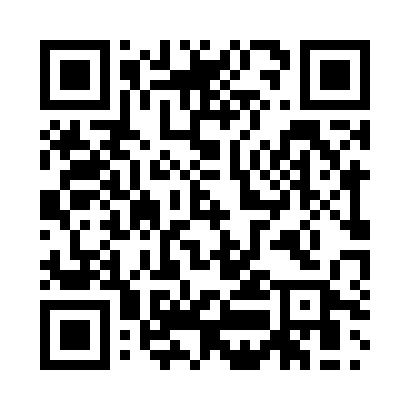 Prayer times for Zolkendorf, GermanyMon 1 Jul 2024 - Wed 31 Jul 2024High Latitude Method: Angle Based RulePrayer Calculation Method: Muslim World LeagueAsar Calculation Method: ShafiPrayer times provided by https://www.salahtimes.comDateDayFajrSunriseDhuhrAsrMaghribIsha1Mon2:364:421:125:389:4111:412Tue2:364:431:125:389:4111:403Wed2:374:441:125:389:4011:404Thu2:374:451:125:389:4011:405Fri2:384:461:135:389:3911:406Sat2:384:471:135:389:3811:407Sun2:394:481:135:389:3811:408Mon2:394:491:135:389:3711:399Tue2:404:501:135:389:3611:3910Wed2:404:511:135:389:3511:3911Thu2:414:521:145:379:3411:3812Fri2:414:541:145:379:3311:3813Sat2:424:551:145:379:3211:3814Sun2:434:561:145:369:3111:3715Mon2:434:571:145:369:3011:3716Tue2:444:591:145:369:2911:3617Wed2:445:001:145:359:2811:3618Thu2:455:011:145:359:2611:3519Fri2:465:031:145:359:2511:3520Sat2:465:041:145:349:2411:3421Sun2:475:061:145:349:2211:3422Mon2:475:071:145:339:2111:3323Tue2:485:091:145:339:1911:3224Wed2:495:101:155:329:1811:3225Thu2:495:121:155:319:1611:3126Fri2:505:141:155:319:1511:3027Sat2:515:151:155:309:1311:3028Sun2:515:171:145:309:1111:2929Mon2:525:181:145:299:1011:2830Tue2:525:201:145:289:0811:2731Wed2:535:221:145:279:0611:27